2016-2017学年度第二学期六年级期末调研江苏盐城英语试题(时间：60分钟  满分：100分）Listening Part 听力部分（共25分）―、听句子，选出你所听到的单词或短语。（听两遍）（5分）(	)1. A.mouse			B.mouths			C.months(	)2. A.bite			B.bike			C.kite(	)3. A.painting		B.pianist			C.picture(	)4. A.world			B.work			C.word(	)5. A.care of		B.care for			C.care about二、听录音，根据录音内容将下列图片排序。（听两遍）（5分）      	(      )	  	 	( 	)		(	)		(	)	 (	)三、听录音，根据你所听到的内容选择相应的答句。（听两遍）（5分）(	)1. A.It’s six.		B.At seven.			C.It’s at eight.(	)2. A.Yes, he is.		B.Yes, he does.		C.Yes, he will.(	)3. A.They will go to the cinema.		B.They are seeing a play.                 C.They work on a farm.(	)4. A.Yes, I do.		B.Yes, I will.		C.Yes, I am.(	)5. A.He’s a dancer.	B.She’s a policeman.	C.He wants to be a dancer.四、听录音，根据短文，选择正确答案。（听两遍）（5分）(	)1. Jack and Tom went to the supermarket in the __________.A. morning			B. afternoon		C. evening(	)2. They had lunch __________.A. in the supermarket		B. in the library	C. at a snack bar(	)3. Jack had a hamburger and __________.A. a sandwich		B.a cup of coffee	C.a carton of milk(	)4. Tom had a carton of milk and __________.A. a sandwich		B.a cake		C.hamburger(	)5. They went to the __________ in the afternoon.A. supermarket		B.snack bar		C.library五、听录音，补全句子。（听三遍）（5分）Jack is my e-friend. He has many good 1.__________.He likes eating 2.__________ food.This summer, he 3.	go to Australia with his parents. It is a beautiful 4.	. Many 5._________________ from all over the world would like to come to Australia.Writing Part 笔试部分（共75分）六、根据所给的中文填空，使句意完整、正确。（5分）1.____________________________(儿童节）Day will come soon.2. You shouldn’t speak ____________________________(大声地）in the library.3. Do you like ____________________________ (旅游)？4.Class  ____________________________(开始) at 8:20 a.m. in our school.5. Wang Bing wants to be a ____________________________(科学家).七、单项选择。（10分）(	)1. There ___________ a fashion show at school next Friday.A. are		B.will be	 	C.will(	)2. There ___________ a pair of shoes and some balls under the bed just now.A. were		B. is			C.was(	)3. Mr Green usually ___________ his friends when he was young.A. writes to	B. wrote to		C. is writing(	)4. The boys are talking about the football match ___________.A. excited	B. exciting		C.	excitedly(	)5. The Yellowstone National Park is in ___________.A.	 B.	C.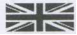 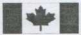 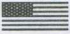 (	)6. We must ___________ the bikes and cars.A. look out of		B. look out for		C.look at (	)7. Mr Brown ___________ to clean the car tomorrow.A. is going		B.goes			C.go(	)8. What are you going to do ___________ this afternoon?A. in			B.on				C./(	)9. We can’t see ___________ in London.A. the Great Wall	B.Big Ben			C.Tower Bridge(	)10.下列哪组单词画线部分读音不相同？ A. think; mouth		B.good; look		C.hear; there八、用所给词的适当形式填空，使句意完整、正确。（10分）1.It is_________(cloud) now.2.I can’t wait _________ (have) the picnic.3.This road is not _________ now. We must cross the road _________.(safe)4. —_________ you ill last week?—Yes，I_________. (be)5.He sometimes feels _________(sleep) in class.6.I think _________ (swim) is great fun.7.He _________(wear) a paper T-shirt yesterday.8.How about _________(go) for a picnic next Monday?九、按要求完成句子，每空一词。（12分）1. I’ll visit many places.  (改为否定句）I _________ _________ many places.2. We must look at the traffic lights.   (对画线部分提问）      _________ _________ you do?3.You shouldn’t do your homework late.  (改为同义句）You_________ do your homework _________.  4. Dancing makes people healthy.  (改为一般疑问句）      _________ dancing _________ people healthy?5.I want to fly to the moon in the future.   (对画线部分提问）    _________ do you want to _________ in the future?6. will   you   Where   go   the   for   holiday   summer (?) (连词成句）    ___________________________________________________?十、改错（10分)(      ) 1. What an excited game it is!                         ________________               A      B      C(      ) 2.There is a few water in the glass.                ________________                        A   B               C(      ) 3.When are you going to home?                    ________________                 A      B                 C(      )4. Shall we starts the lesson?                          ________________                A            B              C(      )5. That news sound good.	                               ________________                A      B       C十一、从II栏中选出I栏相应的答句。（8分）(	)1.What must you not do in the classroom?		A.No, I didn’t.(	)2. How long did Lucy stay in China?		B.I’m going to Beijing.(	)3. Where are you going tomorrow?			C.On foot.(	)4. Will you play football with me?		       D.He is from the UK.(	)5. Could you find the zebra crossing?		E.No, I couldn’t.(	)6.Where does Mr Green come from?		F.For three years.(	)7. Did you get up early this morning?		G.We mustn’t run.(	)8. How did you get to the park?			H.Yes, I will.十二、阅读理解。（20分）(A)根据表格信息，选择正确的答案。(      )1. Which is the cheapest (便宜的) of all?A. Hat.            B. T-shirt.      C. Pants.        D. Socks.(     )2. How much are two sweaters and a hat?A. $ 14.           B. $ 20.          C. $21.          D. $ 22.(     )3. You can buy______ in Mason’s Clothes Store.A. black pants     		B. a blue sweater C. a green hat      		D. red socks(     )4. You like red and you only have $6.You can buy ______.A. a sweater       B. a hat          C. a T-shirt     D. none (一个都没有)(      )5. You only have sixteen dollars. You can buy ______.A. a sweater and a pair of pants           B. two T-shirts and a pair of socksC. two sweaters                          	   D. a sweater and two hats(B)Once upon a time there was a beautiful young duck named Ping. Ping lived with his mother and his father and two sisters and three brothers and eleven aunts and seven uncles and forty-two cousins. Their home was a boat with two wise-eyes on the Yangtze River. Each morning as the sun rose, Ping and his family marched one by one, down a little bridge to the shore of the Yangtze River. All day they would hunt for little fishes and other pleasant things to eat. But in the evening, the master of the boat would call them and the last duck always got a spank on the back. But one afternoon, Ping didn’t hear the call because he was wrong side up trying to catch a little fish. By the time he was right side up, he knew he would be the last. So Ping hid behind the grass and watched the boat slowly sail down the Yangtze River. All night long Ping slept in the grass and he was all alone. As the sun rose higher in the sky, then came a boat full of dark fishing birds. Ping saw them diving fish for their master. As each bird brought a fish to its master, he would give it a little piece of fish for pay. Ping turned and swam towards the shore. Now Ping could see his uncles marching one by one. Ping marched, up over the little bridge and there came the spank on his back. Then at last Ping was back with his family. He was back home again on the wise-eyed boat on the Yangtze River.阅读短文，选择正确的答案。(       )1. How many cousins did Ping have?A. 42.            B. 53.              C. 43.(       )2. Ping could not find his family. He felt ________.A. happy          B. sad              C. excited( 	      )3. Did Ping get a spank on the back at last?A. Yes, he did. B. No, he didn’t.  C. Sorry, I don^ know.(   )4. Why didn’t Ping get on the boat for the first time?A. Because he played and didn’t hear the call.B. Because he hid behind the grass.C. Because he was far away from the shore.(   )5. What do we learn from the story?A. Ping’s family didn’t like Ping.B. The dark fishing birds were so poor.C. Home is a warm harbor(港湾).十三、写作（10分）快乐的暑假就快到了。同学们，你在小学阶段最后一个暑假想做些什么呢？是打算在家帮助父母做些事情，还是出去旅行呢？或者是制定一些学习计划呢？请根据实际写一篇小短文，不少于五句话。                        My plans for summer holidaySummer holiday is coming soon. ______________________________________________________________________________________________________________________________________________________________________________________________________________________________________________________________________________________________________________________________________________________________________________________________盐城英语2016-2017学年度第二学期六年级期末调研笔试部分参考答案六、1.Children’s    2.aloud/ loudly   3.travelling   4.begins/starts   5.scientist七、1—5   BCBCC    6—10   BACAC八、1.cloudy   2.to have   3.safe, safely    4.Were, was    5.sleepy        6.swimming    7.wore    8.going九、1.won’t visit    2.What  must   3.should, early    4.does, make         5.What, do     6.Where will you go for the summer holiday?十、1.C，改为exciting    2.B，改为a little    3.C，改为going home        4.B，改为start    5.C，改为sounds十一、1—5   GFBHE    6—8   DACMy Plans for summer holiday             Summer holiday is coming soon. I’m going to have a trip with my parents. They always hope that I can go out more. Because I can learn more things about our country. I will also read some books at home. I must prepare for my middle school. These are my plans for summer holiday. I can’t wait for the summer holiday.   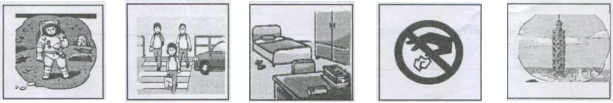 Mason’s Clothes StoreMason’s Clothes StoreMason’s Clothes StoreClothesColourPricesockswhite, blue＄4pantsblack＄11sweaterred,white＄8T-shirtred, green, black＄7hatblack, red＄6